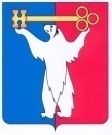 АДМИНИСТРАЦИЯ ГОРОДА НОРИЛЬСКАКРАСНОЯРСКОГО КРАЯПОСТАНОВЛЕНИЕ31.03.2022	г.Норильск	         № 189О внесении изменений в постановление Администрации города Норильска от 01.09.2020 № 469	В связи с изданием постановлений Администрации города Норильска от 20.10.2021 № 502 «Об утверждении Административного регламента предоставления муниципальной услуги по утверждению документации по планировке территории», от 09.11.2021 № 519 «Об утверждении Административного регламента предоставления муниципальной услуги по принятию решения о подготовке документации по планировке территории», а также в целях устранения ошибок технического характера, руководствуясь статьями 45, 46 Градостроительного кодекса Российской Федерации, статьей 16, частью 6 статьи 43 Федерального закона от 06.10.2003 № 131-ФЗ «Об общих принципах организации местного самоуправления»,ПОСТАНОВЛЯЮ: Внести в постановление Администрации города Норильска от 01.09.2020               № 469 «Об утверждении Порядка подготовки, утверждения документации по планировке территории муниципального образования город Норильск и внесения в нее изменений» (далее – Постановление) следующие изменения:Наименование Постановления изложить в следующей редакции:  	«Об утверждении Порядка подготовки, утверждения документации по планировке территории и внесения в нее изменений по инициативе органов местного самоуправления муниципального образования город Норильск».Пункт 1 Постановления изложить в следующей редакции:«1. Утвердить Порядок подготовки, утверждения документации по планировке территории и внесения в нее изменений по инициативе органов местного самоуправления муниципального образования город Норильск (прилагается).» Внести в Порядок подготовки, утверждения документации по планировке территории муниципального образования город Норильск и внесения в нее изменений, утвержденный Постановлением (далее – Порядок), следующие изменения:2.1.   Наименование Порядка изложить в следующей редакции:          «ПОРЯДОК ПОДГОТОВКИ, УТВЕРЖДЕНИЯ ДОКУМЕНТАЦИИ ПО ПЛАНИРОВКЕ ТЕРРИТОРИИ И ВНЕСЕНИЯ В НЕЕ ИЗМЕНЕНИЙ ПО ИНИЦИАТИВЕ ОРГАНОВ МЕСТНОГО САМОУПРАВЛЕНИЯ МУНИЦИПАЛЬНОГО ОБРАЗОВАНИЯ ГОРОД НОРИЛЬСК».Пункт 1.1 Порядка изложить в следующей редакции:«1.1. Настоящий Порядок подготовки, утверждения документации по планировке территории и внесения в нее изменений по инициативе органов местного самоуправления муниципального образования город Норильск (далее - Порядок) разработан в соответствии со статьями 45, 46 Градостроительного кодекса РФ (далее - ГрК РФ) с целью регулирования застройки территории муниципального образования город Норильск и применяется при принятии органами местного самоуправления муниципального образования город Норильск решений по подготовке и/или утверждению документации по планировке территории по инициативе органов местного самоуправления муниципального образования город Норильск, а также определяет состав и общие требования к документации по планировке территории, подготавливаемой и утверждаемой в соответствии с настоящим Порядком.».Пункт 1.2 Порядка дополнить абзацем третьим следующего содержания:«Решение о подготовке документации по планировке территории принимается Уполномоченным органом в случаях, предусмотренных ГрК РФ, по инициативе органов местного самоуправления муниципального образования город Норильск, а также отраслевых (функциональных) подразделений Администрации города Норильска (далее – инициатор). Управление также может выступать инициатором проекта.».Пункт 1.5 Порядка исключить.Раздел 2 Порядка изложить в следующей редакции:«2. ПОРЯДОК ПРИНЯТИЯ РЕШЕНИЯ О ПОДГОТОВКЕ ДОКУМЕНТАЦИИ ПО ПЛАНИРОВКЕ ТЕРРИТОРИИ2.1. Для принятия решения о подготовке документации по планировке территории инициатор направляет в Управление предложение о подготовке документации по планировке территории (далее - предложение).В случае, если инициатором является Управление подготовка предложения не осуществляется.2.2. Решение о подготовке документации по планировке территории (проекта планировки и (или) проекта межевания территории) по инициативе органов местного самоуправления муниципального образования город Норильск, а также отраслевых (функциональных) подразделений Администрации города Норильска, принимается Администрацией города Норильска в порядке, установленном настоящим разделом, в форме распоряжения Администрации города Норильска, издаваемого Главой города Норильска или иным уполномоченным им лицом (далее – решение о подготовке документации по планировке территории).2.3. Управление после получения предложения от инициатора осуществляет следующие действия:1) В течение 10 рабочих дней с даты поступления предложения, указанного в пункте 2.1 настоящего Порядка,  рассматривает его на предмет соблюдения требований земельного и градостроительного законодательства и, при отсутствии нарушений, осуществляет подготовку проекта решения о подготовке документации по планировке территории и направляет его на утверждение Главе города Норильска или иному уполномоченному им лицу в порядке, установленном Регламентом Администрации города Норильска, с приложением следующих документов, разрабатываемых Управлением:- проекта задания на разработку проекта планировки территории (рекомендуемая форма приведена в приложении № 1);- проекта задания на выполнение инженерных изысканий, необходимых для подготовки документации по планировке территории (рекомендуемая форма приведена в приложении № 2) (в случае, если необходимость выполнения инженерных изысканий предусмотрена Постановлением Правительства РФ от 31.03.2017 № 402 «Об утверждении Правил выполнения инженерных изысканий, необходимых для подготовки документации по планировке территории, перечня видов инженерных изысканий, необходимых для подготовки документации по планировке территории, и о внесении изменений в Постановление Правительства РФ от 19.01.2006 № 20»);- пояснительной записки, содержащей схему примерного местоположения территории, в отношении которой предполагается подготовка документов по планировке территории с указанием наименований одного или нескольких смежных элементов планировочной структуры, в границах которых находится территория (в произвольной форме), обоснование необходимости подготовки документации по планировке территории, а также обоснование отсутствия необходимости выполнения инженерных изысканий для подготовки документации по планировке территории;2) в течение 3 дней с даты принятия решение о подготовке документации по планировке территории обеспечивает его опубликование в газете «Заполярная правда» в порядке, установленном для официального опубликования муниципальных правовых актов, иной официальной информации, и размещение на официальном сайте муниципального образования город Норильск в сети Интернет.В случае, если по результатам рассмотрения предложения будет установлено, что разработка и утверждение документации по планировке территории приведет к нарушению требований земельного и градостроительного законодательства, Управление в течение 10 дней с даты поступления предложения возвращает его инициатору с письменным обоснованием причин возврата.2.4. Подготовка документации по планировке территории и выполнение инженерных изысканий осуществляется Уполномоченным органом самостоятельно либо привлекаемыми им на основании муниципального контракта, заключенного в соответствии с законодательством Российской Федерации о контрактной системе в сфере закупок товаров, работ, услуг для обеспечения государственных и муниципальных нужд, иными лицами.2.5. Подготовка документации по планировке территории в целях реализации решения о комплексном развитии территории осуществляется в соответствии с таким решением без учета ранее утвержденной в отношении этой территории документации по планировке территории. В случае если для реализации решения о комплексном развитии территории требуется внесение изменений в Генеральный план, Правила землепользования и застройки, подготовка указанной документации по планировке территории осуществляется одновременно с подготовкой изменений в данные Генеральный план, Правила землепользования и застройки. Утверждение указанной документации по планировке территории допускается до утверждения этих изменений в данные Генеральный план, Правила землепользования и застройки.Со дня утверждения документации по планировке территории, в отношении которой принято решение о ее комплексном развитии, ранее утвержденная документация по планировке этой территории признается утратившей силу.».2.6. В абзаце втором пункта 3.2 Порядка слова «, заинтересованным лицом, по инициативе которых принимается решение о подготовке документации по планировке территории,» исключить. 2.7. В пунктах 3.4, 3.6 Порядка слова «заинтересованное лицо» в соответствующих числах и падежах заменить словами «Уполномоченный орган» в соответствующих числах и падежах. 2.8. Пункт 3.8 Порядка изложить в следующей редакции:«3.8. Результаты инженерных изысканий оформляются в виде технического отчета о выполнении инженерных изысканий, состоящего из текстовой и графической частей, а также приложений к нему в текстовой, графической, цифровой и иных формах, позволяющих обеспечить их размещение в информационных системах:а) графические материалы и результаты инженерных изысканий в форме векторной и (или) растровой модели;б) информация в текстовой форме в форматах DOC, DOCX, TXT, RTF, XLS, XLSX и ODF;в) информация в растровой модели в форматах TIFF, JPEG и PDF;г) информация в векторной модели в обменных форматах GML и SHP;д) информация обменных форматов MIF/MID, DWG и SXF (совместно с файлами описания RSC).е) пространственные данные должны иметь привязку к единой государственной системе координат, используемой для ведения Единого государственного реестра недвижимости.2.9. Пункты 3.8.1 – 3.8.7 Порядка исключить.2.10. Пункты 3.8.8 -  3.8.9 Порядка изложить в следующей редакции:«3.8.8. Уполномоченный орган в срок не более чем один месяц со дня выполнения указанных инженерных изысканий направляет материалы и результаты инженерных изысканий в Управление для размещения в государственной информационной системе обеспечения градостроительной деятельности.Размещение материалов и результатов инженерных изысканий в государственной информационной системе обеспечения градостроительной деятельности осуществляется Управлением в установленные действующим законодательством порядке и сроки. 3.8.9. Управление в срок не более 30 дней со дня получения материалов и результатов инженерных изысканий уведомляет Уполномоченный орган о внесении сведений в информационную систему обеспечения градостроительной деятельности либо о невозможности внесения с указанием причин.Уполномоченный орган при получении уведомления о невозможности внесения результатов изысканий в информационную систему обеспечения градостроительной деятельности организует устранение замечаний исполнителем и повторное направление материалов в Управление.».2.11. Пункты 3.8.8 -  3.8.9 Порядка считать пунктами 3.9 - 3.10 Порядка соответственно.2.12. В пункте 4.1, подпункте 2 пункта 6.6 Порядка слова «Правила» в соответствующих числах и падежах заменить словами «Правила землепользования и застройки» в соответствующих числах и падежах.2.13. Раздел 7 Порядка изложить в следующей редакции:«7. ПОРЯДОК УТВЕРЖДЕНИЯ ДОКУМЕНТАЦИИ ПО ПЛАНИРОВКЕ ТЕРРИТОРИИ7.1. Решение об утверждении документации по планировке территории либо об отклонении такой документации и о направлении ее на доработку принимается Администрацией города Норильска в форме распоряжения Администрации города Норильска, издаваемого Главой города Норильска или иным уполномоченным им лицом (далее – решение об утверждении документации по планировке территории либо об отклонении документации по планировке территории и направлении ее на доработку).7.2. Уполномоченный орган не позднее рабочего дня, следующего за днем поступления подготовленной исполнителем документации по планировке территории, обеспечивает ее передачу в Управление. Управление в течение двадцати рабочих дней со дня поступления документации по планировке территории в Уполномоченный орган осуществляет проверку такой документации на соответствие требованиям, указанным в части 10 статьи 45 ГрК РФ, и по результатам такой проверки обеспечивают рассмотрение документации по планировке территории на публичных слушаниях (за исключением случаев, предусмотренных частью 5.1 статьи 46 ГрК РФ) либо в случае наличия оснований, предусмотренных пунктом 7.3 Порядка, подготавливает проект решения об отклонении документации по планировке территории и направлении ее на доработку и направляет его на утверждение Главе города Норильска или иному уполномоченному им лицу в порядке, установленном Регламентом Администрации города Норильска.7.3. Основаниями для отклонения документации по планировке территории и направлении ее на доработку являются:- в отношении территории, для которой подготовлена документация по планировке территории, в иных целях и/или по заявлению иного лица издано постановление или распоряжение Администрации города Норильска за подписью Главы города Норильска или иного уполномоченного им лица о подготовке документации по планировке территории, об утверждении документации по планировке территории либо принято решение о комплексном развитии территории;- проект планировки и/или межевания территории не содержит сведений, указанных в статьях 42, 43 ГрК РФ и/или не соответствует требованиям, установленным градостроительным законодательством РФ;- документы о выполнении инженерных изысканий не содержат сведений, указанных в пункте 4.1 статьи 47 ГрК РФ, и/или не соответствуют требованиям, установленным градостроительным законодательством РФ.7.4. В случаях, предусмотренных частью 5.1 статьи 46 ГрК РФ, по результатам проверки, проведенной в порядке и сроки, предусмотренные в 7.2 Порядка, в случае отсутствия оснований для отклонения документации по планировке территории и направлении ее на доработку, указанных в пункте 7.3 Порядка, Управление в срок не позднее 15 рабочих дней с даты поступления документации по планировке территории в Уполномоченный орган подготавливает проект решения об утверждении документации по планировке территории и направляет на утверждение Главе города Норильска или иному уполномоченному им лицу в порядке, установленном Регламентом Администрации города Норильска.7.5. По результатам проверки, проведенной в порядке и сроки, предусмотренные в пункте 7.2 Порядка, Управление в срок не позднее 20 рабочих дней с даты поступления документации по планировке территории в Уполномоченный орган обеспечивает подготовку проекта постановления, издаваемого Главой города Норильска, о проведении публичных слушаний по рассматриваемой документации по планировке территории и направляет его на утверждение Главе города Норильска в порядке, установленном Регламентом Администрации города Норильска (за исключением случаев, предусмотренных частью 5.1 статьи 46 ГрК РФ).7.6. Управление в срок не позднее 10 рабочих дней со дня опубликования заключения о результатах публичных слушаний:- в случае отсутствия оснований для отклонения документации по планировке территории и направлении ее на доработку, указанных в пункте 7.3 Порядка, с учетом протокола публичных слушаний и заключения о результатах публичных слушаний, подготавливает проект решения об утверждении документации по планировке территории и направляет на утверждение Главе города Норильска или иному уполномоченному им лицу в порядке, установленном Регламентом Администрации города Норильска;- в случае наличия оснований для отклонения документации по планировке территории и направлении ее на доработку, указанных в пункте 7.3 Порядка, с учетом протокола публичных слушаний и заключения о результатах публичных слушаний, подготавливает проект решения об отклонении документации по планировке территории и направлении ее на доработку и направляет на утверждение Главе города Норильска или иному уполномоченному им лицу в порядке, установленном Регламентом Администрации города Норильска.7.7. Утвержденная документация по планировке территории подлежит опубликованию в газете «Заполярная правда» в порядке, установленном для официального опубликования муниципальных правовых актов, иной официальной информации, в течение семи дней со дня ее утверждения и размещению ее на официальном сайте муниципального образования город Норильск в сети Интернет.7.8. Управление обеспечивает внесение утвержденной документации по планировке территории в информационную систему обеспечения градостроительной деятельности в течение 5 рабочих дней со дня принятия решения об утверждении документации по планировке территории.7.9. Разработка, согласование и утверждение изменений в документацию по планировке территории осуществляется путем внесения изменений в решение об утверждении документации по планировке территории в порядке и сроки, установленные для принятия решения об утверждении документации по планировке территории. В случае внесения изменений в проект планировки территории и (или) проект межевания территории путем утверждения их отдельных частей проводятся публичные слушания применительно к таким утверждаемым частям.7.10. Отмена утвержденной документации или отдельных ее частей осуществляется в порядке и сроки, установленные для принятия решения об утверждении документации по планировке территории, путем отмены решения об утверждении документации по планировке территории или отдельных его частей по инициативе уполномоченных органов местного самоуправления муниципального образования город Норильск.7.11. Признание отдельных частей документации по планировке территории не подлежащими применению осуществляется в порядке и сроки, установленные для принятия решения об утверждении документации по планировке территории, по инициативе уполномоченных органов местного самоуправления муниципального образования город Норильск на основании которой данная документация была утверждена, путем утверждения распоряжения Администрации города Норильска, издаваемого Главой города Норильска или иным уполномоченным им лицом, о признании документации по планировке территории или отдельных ее частей не подлежащими применению.».2.14. Приложения № 1, № 4, № 5 Порядка исключить.2.15. Приложения № 2, № 3 Порядка считать приложениями № 1, № 2 Порядка соответственно.3.	Опубликовать настоящее постановление в газете «Заполярная правда» и разместить его на официальном сайте муниципального образования город Норильск.4. Настоящее постановление вступает в силу после его официального опубликования в газете «Заполярная правда».Глава города Норильска			                                                            Д.В. Карасев